ERASMUS +As you walk through the streets of Volos, you can see many beautiful houses. But  sometimes , right  next to a beautiful house, is build an ugly one. JUST  LIKE THIS: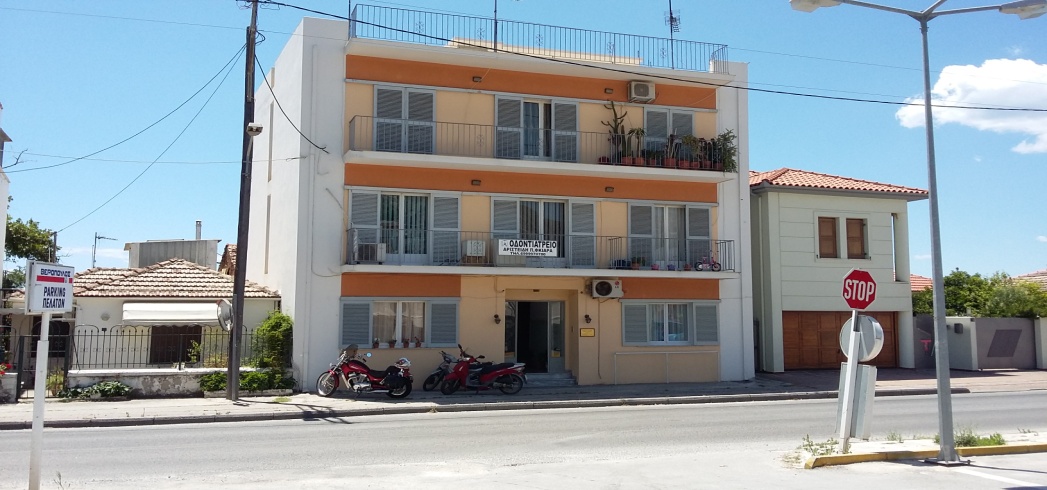 The project of Erasmus+, asked all of us to sketch a new house, that fits better with the other houses, and replace it. THE HOUSE THAT I SKETCHED, ENDS UP LIKE THIS: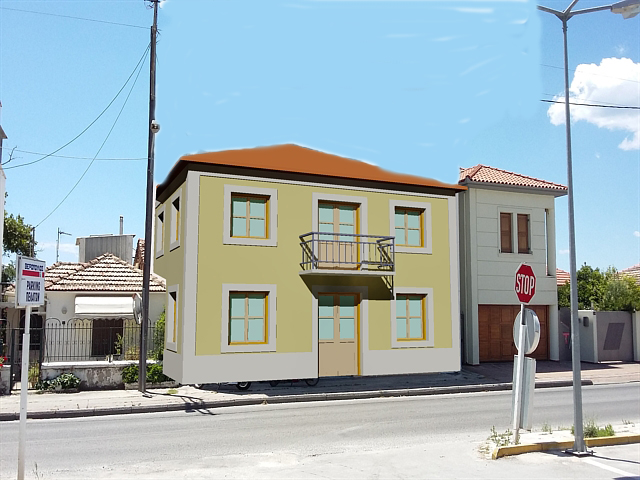 The materials that I used were:Glass, wood , white and yellow plaster and metal.I hope you like it and thank you very much for your time !                                                                                -Anna Voyatzi